Publicado en San Sebastián de los Reyes el 12/05/2022 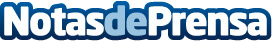 Top Courier explica algunos consejos para enviar mercancíasAspectos como conocer el peso de la mercancía, recepción, seguimientos o embalajes se deben tener en cuenta al realizar envíosDatos de contacto:Juan Ramón Gómez Aceves91 663 83 43Nota de prensa publicada en: https://www.notasdeprensa.es/top-courier-explica-algunos-consejos-para Categorias: Nacional Logística Recursos humanos Consumo http://www.notasdeprensa.es